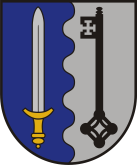 LATVIJAS REPUBLIKALUDZAS NOVADA PAŠVALDĪBAReģistrācijas Nr.90000017453, Raiņa iela 16, Ludza, Ludzas novads, LV–5701Tālrunis (+371) 65707400, e-pasts: pasts@ludzasnovads.lvLudzā2024.gada 16.februārī Nr. 3.1.1.8/2024/312-NUz 10.02.2024. Nr.V-12-02/2024Biedrībai “Latvijas daudzbērnu ģimeņu apvienība”Elektroniski: laiks.gimenei@gmail.comPar pašvaldības brīvprātīgajām iniciatīvām Ludzas novada pašvaldība 2024.gada 10.februārī saņēma Jūsu vēstuli Nr.V-12-02/2024 , kurā lūdzāt sniegt informāciju par pašvaldības atbalsta veidiem. Varam sniegt sekojošu informāciju:1) Vienreizējs pabalsts jaundzimušā bērna aprūpei tiek piešķirts neizvērtējot ģimenes materiālo stāvokli. Pabalstu piešķir 500 euro apmērā par katru jaundzimušo bērnu, vienam no jaundzimušā bērna vecākiem, ja vismaz viena no bērna vecākiem dzīvesvieta deklarēta Ludzas novada pašvaldības administratīvajā teritorijā trīs mēnešus pirms bērna piedzimšanas un bērna dzīvesvieta ir deklarēta Ludzas novadā.2) Vecāki maksā līdzfinansējumu izglītojamo ēdināšanai 1,50 EUR dienā pirmsskolas izglītības iestādēs, vispārējās izglītības iestādēs, izņemot 1.-4. klašu skolēnus un skolēnus no daudzbērnu, trūcīgo un maznodrošināto ģimenēm.3) Pabalsts skolas piederumu iegādei tiek piešķirts trūcīgām un maznodrošinātām personām 50,00 euro apmērā, pabalstu izmaksā vienu reizi gadā pirms mācību gada sākuma vai mācību gada sākumā katram bērnam mājsaimniecībā.4) profesionālās ievirzes sporta izglītības programmās nav noteikts vecāku līdzmaksājums.Mākslas un mūzikas profesionālās ievirzes izglītības programmās 100% atbrīvoti no vecāku līdzmaksājuma :-) Audzēkņi ar invaliditāti, ja dzīvesvieta deklarēta Ludzas novadā;-) Bāreņi un bez vecāku apgādības palikušie bērni;-) Citos atsevišķos gadījumos, kurus izskata Pašvaldības dome. 50% apmērā:-) Audzēkņi no trūcīgām un maznodrošinātām ģimenēm, ja dzīvesvieta deklarēta Ludzas novadā;-) Daudzbērnu ģimeņu bērni, tai skaitā audžuģimenē ievietotie vai aizbildnībā esošie bērni līdz 24 gadu vecumam, ja viņi iegūst vispārējo vai profesionālo izglītību, ja dzīvesvieta deklarēta Ludzas novadā;-) Citos atsevišķos gadījumos, kurus izskata Pašvaldības dome.5) Interešu izglītības programmās nav noteikts vecāku līdzfinansējums.6) Lielākā daļa pašvaldības organizēto kultūras pasākumu ir bezmaksas. Ludzas Novadpētniecības muzeja apmeklējums pirmsskolas vecuma bērniem ir bezmaksas, ģimenēm ir iespēja iegādāties Ģimenes biļeti, kuras maksa šobrīd noteikta 5,00 euro neatkarīgi no bērnu skaita. Ar cieņu,Ludzas novada domes priekšsēdētājs					                           E.Mekšs*Dokuments ir parakstīts ar drošu elektronisko parakstu un tam ir laika zīmogs.S.Gutāne, t. 29442762L.Gorbunova-Kozlova, t. 65726901